Eutrophication Video  Name:  ____________________________________https://www.youtube.com/watch?v=wMZ8xfHPNu8Define these words before the video starts!PhytoplanktonAlgaeCyanobacteria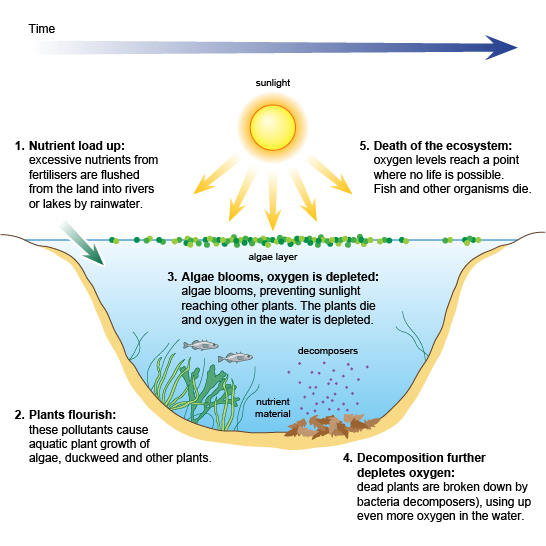 2.	Based on the video, what is the difference between hypoxia and anoxia?3.  What are the 4 effects of eutrophication?	1.	2.	3.	4.4. How can eutrophication lead to biomaginification?5.  Explain the different ways nutrients can come from nonpoint sources.6.  Which is worse:  Point sources or Nonpoint sources and why? 